Перечень зон деятельности ООО «Сетевая компания»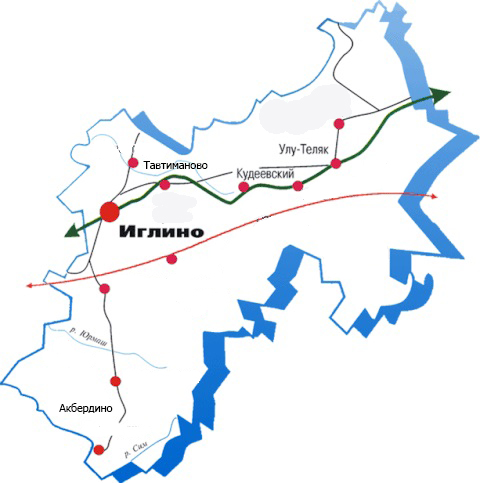 Производственные участки – ООО «Сетевая компания»Производственные участки – ООО «Сетевая компания»Производственные участки – ООО «Сетевая компания»МестонахождениеОбъектыг.Уфа, ул.Транспортная,около д.34/22-БКТП ТП-6492г.Уфа Калининский р-н с. Максимовка ТП-6/0,4кВ-5шт. ВЛ-6кВ-825м  КЛ-6кВ 234мНовобулгаковоКЛ-10кВ 2,462м, ВЛ-10кВ 4,213м, ТП-7шт. КЛ-0,4кВ 7,725, ВЛ-0,4кВ 11,472д.Дорогино, ул.ДружбыОтпайка ВЛ-10кВ L= 380 м. ТП-9770, ВЛИ-0,4кВОбслуживаемые сельские советыс.ИглиноВЛ-10 кВ, ТП-10/0,4, ВЛ-0,4 кВОбслуживаемые сельские советыАлаторка ДРСУ по М52ТП-10/0,4кВ, ВЛ-0,4кВОбслуживаемые сельские советыс.АкбердиноВЛ-10 кВ, ТП-10/0,4, ВЛ-0,4 кВОбслуживаемые сельские советыс.ТавтимановоВЛ-10 кВ, ТП-10/0,4, ВЛ-0,4 кВОбслуживаемые сельские советыс.КудеевскийВЛ-10 кВ, ТП-10/0,4, ВЛ-0,4 кВОбслуживаемые сельские советыс.Улу-ТелякВЛ-10 кВ, ТП-10/0,4, ВЛ-0,4 кВ